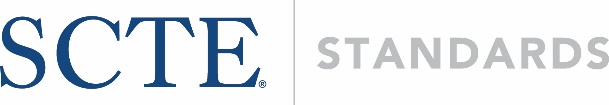 Note:	This form complies with the American National Standards Institute procedures for the development 
and coordination of American National Standards. This declaration does not imply a license grant.(If the submitter is notifying SCTE that another organization holds a relevant patent, the holding organization is identified above and the notifying organization below.)Licensing declaration:
Please check one of the following statements: 	1.	The Patent Holder does not hold and does not currently intend to hold any essential patent claim that would be required for compliance with the named SCTE standard.	2.	The Patent Holder will grant a license to an unrestricted number of applicants on a worldwide, non-discriminatory basis and on fair and reasonable terms and conditions solely to use the patented material necessary in order to manufacture, use, and/or sell implementations of the named SCTE standard. Note: Negotiations of such licenses are left to the parties concerned and are performed outside of the national and international standards organizations.	3.	The Patent Holder is unwilling to grant licenses in accordance with the provisions of 2 above.	If box 2 is checked, please also check here if the Patent Holder is willing to license without compensation.   	If box 2 is checked, please also check here if the Patent Holder’s willingness to license is conditioned on reciprocity. Reciprocity means that, with respect to prospective licensees that have one or more patents or patent claims that also are necessary for the implementation of the same standard, the Patent Holder shall only be required to license such prospective licensees if such prospective licensees will commit to license their essential patent(s) or patent claim(s) for implementation of the same standard under reasonable and non-discriminatory terms and conditions. 	If box 2 is checked, please also check here to confirm agreement with the following two terms:The Patent Holder will include in any documents transferring ownership of patents subject to this assurance, provisions sufficient to ensure that the commitments in this assurance are binding on the transferee, and that the transferee will similarly include appropriate provisions in the event of future transfers with the goal of binding each successor-in-interest.The Patent Holder agrees that any documents transferring ownership of patents subject to this assurance are intended to be binding on successors-in-interest regardless of whether such provisions are included in the relevant transfer documents.Authorized person signing this declaration:Name (printed): Title: Organization: Name (signed): ________________________________________	Date: Questions may be sent to: standards@scte.org.PATENT STATEMENT AND LICENSING DECLARATIONPatent Registration InformationPatent Statement and Licensing DeclarationName of Patent Holder Organization: Organization Name: Organization Address: Contact Name / Title: Telephone / Facsimile: Email: Designation and Title of SCTE Standard: Registration Number(s) - please fill in the form on page 2Patent Number, CountryPatent Title, InventorStatus (Granted or Pending)